KONSELING RATIONAL EMOTIVE BEHAVIOUR UNTUK MENGATASI KECEMASAN PADA WANITA HAMIL(Studi Kasus di Kampung Tegal Cabe Cilegon-Banten)SKRIPSIDiajukan Sebagai Salah Satu Syarat Untuk Memperoleh Gelar Sarjana Sosial (S.Sos)Pada Fakultas Ushuluddin, Dakwah dan AdabJurusan Bimbingan dan Konseling IslamInstitut Agama Islam Negeri Sultan Maulana Hasanuddin Banten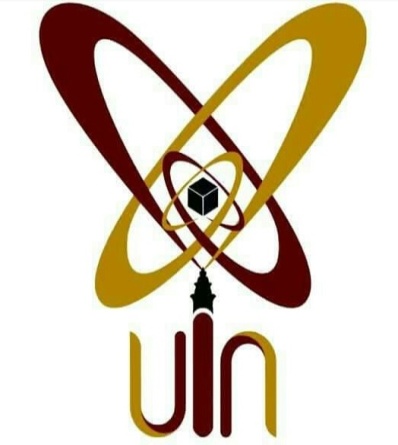 Oleh :ISWATUN HASANAHNIM : 133400270JURUSAN BIMBINGAN DAN KONSELING ISLAMFAKULTAS USHULUDDIN, DAKWAH DAN ADABUNIVERSITAS ISLAM NEGERI “SMH” BANTEN1438 H/2017 M